Publicado en Barcelona el 31/10/2017 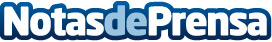 Supermercado de Etiquetas ofrece consejos para las oficinasSupermercado De Etiquetas, una empresa dedicada a distribuir etiquetas adhesivas y toda clase de accesorios relacionados, ha inaugurado un nuevo blog en el cual se ofrecen consejos destinados a las oficinasDatos de contacto:CarlosNota de prensa publicada en: https://www.notasdeprensa.es/supermercado-de-etiquetas-ofrece-consejos-para Categorias: Interiorismo E-Commerce Oficinas http://www.notasdeprensa.es